Курский государственный университетРезультаты вступительного испытания Наименование и форма вступительного испытания: Экзамен в объеме требований, предъявляемых ФГОС к квалификации бакалавра по направлению подготовки 44.03.01 Педагогическое образование (Преподавание информатики)Дата проведения: «1» августа 2020 г. 	Дата объявления результатов вступительного испытания: 01.08.2020 г. Зам. ответственного секретаря приемной комиссии /Казарян Э.А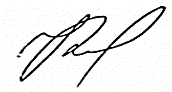 №п/пФамилия, имя,отчество поступающегоШифрНомерэкзаменационноголистаОценки в баллахОценки в баллахПодпись(и) члена(ов)экзаменационной комиссии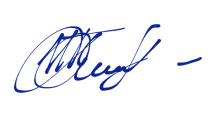 №п/пФамилия, имя,отчество поступающегоШифрНомерэкзаменационноголистацифрамипрописьюПодпись(и) члена(ов)экзаменационной комиссииМорозова Полина ИгоревнаИк-12018200272361Шестьдесят одинШардаков Павел АлександровичИк-22018300149263Шестьдесят три